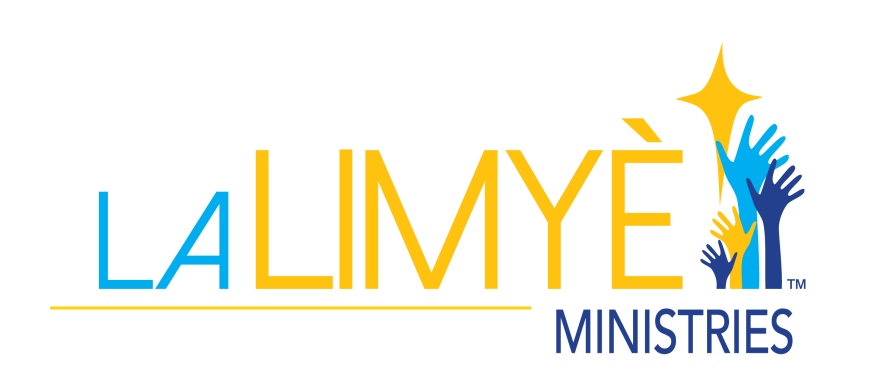 A few things to knowCommunicating to loved ones back home:Kaliko Beach or Wahoo Beach Resort has internet access.  Ellen has a Haitian phone, so you can call back to the States in the event of an emergency.  To avoid high phone and roaming charges, set your phone to ‘airplane mode’ when leaving Miami, and leave it on that setting until your return to Miami.  If you plan to use your phone, we recommend arranging an international plan with your cellular phone provider before leaving the U.S.Water:You should never drink or brush your teeth with any water in Haiti except from bottled water. This includes water from the bathroom sinks in the Kaliko rooms.  Close your mouth when showering.   Personal water bottles can be refilled at La Limye or the complimentary bottles given at Kaliko.  Commercial bottled water will be supplied for all field trips. In the Field: Carry snacks in your backpack such as granola bars, nuts, beef jerky and dried fruit.  Some groups will shop for sandwich supplies at the grocery store and we will provide a cooler.  Or Some teams need bring lunches(not bread) and snack food in a suitcase. A cooler bag and ice packs will keep the food frozen for 24 hours. Money: Do not bring travelers checks, they are impossible to change. We recommend bringing $100 - $200 in cash for helping others (with Ellen’s permission) or souvenirs. Do not bring any bills larger than $20. Ellen can change money into Haitian dollars and Goudes for you when needed. NEVER give money to anybody without Ellen’s permission!  Do not give tips to the security guards, translators, nannies or drivers.  These people are already being paid a negotiated wage by La Limye’ Ministries and if they are given tip money by visitors they will start to demand this extra amount from Ellen each time they work.  Please talk with Ellen privately if you feel led to give to a specific need. Chaos can happen quickly and you can be surrounded by hundreds if word gets out that you are gifting cash! Also it causes problems for the long term missionaries. Going to the Bathroom: Do not flush toilet paper down the toilets at La Limye. Throw it in the trash can. There is no access to toilets in the villages, limited on the road most of the time.  We suggest that you get into the routine of using the bathroom at Kaliko/Wahoo/Paradi before leaving each morning, as well as before leaving the airport. Some Simple Guidelines:• Be Prompt. Be at breakfast at 7:00 am and dinner by 7:00 pm • Be flexible. Changes in schedule are likely to occur, and delays are common in Haiti.• Be patient and understanding. Try to be solution focused. Look for the good in the bad. We are wide open for Satan’s interference. Your experience may not always be comfortable. • Volunteer. Transportation may get tricky at time, and we may need people to volunteer to ride in the back of the pickup or Tap Tap (taxi). Only volunteer if you are physically capable to do this.• Be open. Leave room for God to show up and do His work. Don’t be dependent on the schedule and our earthly plans.• Share, each evening during group time.  Share what impacted you that day and other thoughts about your experiences. We also ask that you pray with us each morning before our journeys.• Alcohol and Cigarettes are prohibited. We ask all team members to refrain from smoking or drinking while on a La Limye’ mission trip. • Get your Shine on. Always carry yourself in a way that honors Christ and offers a positive witness to the Haitian people.Lodging: While we are still in the early stages of launching our ministry and do not have much room yet at the children’s home for large teams; You can book your lodging online through Expedia.  Cost on an average is Kaliko beach $289/night 2people. All inclusive Wahoo bay $131/night 2 people breakfast only and Paradi Guest House $110/night 2 people breakfast and dinner.  However, prices can vary depending on the season and occupancy rates. **Lunch is very simple, peanut butter and jelly, chips, cookies and water or Gatorade.  This will be served at La Limye’ children home or packed each day if working in the field.  *FEES*:We charge a nominal $25 per day per person for everyone visiting La Limye’ Ministries.  If you are staying on campus the fees are $50 per day. This helps cover our expenses for bus/car transport to and from the airport and the hotel and other locations that may be visited.  It also pays for the bus driver, security guards and translators for the team as well as bread for lunches and fresh water while at the children’s home.  Fees start the day you arrive up to the day you leave.  These fees are due 2 weeks prior to departure.  Fees can be paid several ways, via check mailed to La Limye’ Ministries, or paid on the website.  If you are away from the children’s home and want to stop for a meal or a snack, these costs are not covered by the $25 fee and will be your reasonability.Travel:Most Haitians can understand French, yet they speak Creole. So a morning greeting will be “Bonjou”. An afternoon or evening greeting will be “Bonswa”.  When you are walking in the streets, Haitians will typically not greet you until you greet them first.  Most are very friendly, but NEVER give money to anyone that asks on the street.  If you want to help a specific need, talk to Ellen about it.  Sometimes you will hear Haitians call you “Blanc”.  This just means white.  Always stay with the group and let your light shine!  Be respectful when using your camera.  Some people will not allow you to take their photo.  It is best to ask if you are going to focus on someone.When you return home: Most visitors are filled with excitement and awe of their experiences in Haiti when they return home.  You may also feel some guilt at our abundance and maybe even a bit judgmental of our culture and how we spend money and lack Godly priorities.  Recognize these feelings.  Begin to make changes in your own life.  Pray.  Share your experiences with your family, your church, your friends, your co-workers.  Show them your photos, direct them to La Limye Ministry’s website, (www.LaLimye.com) and social media pages, such as Facebook and Instragram(@LaLimyeMinistries.Haiti )and ask God to help you raise awareness and funds for Haiti.  Hopefully on your trip you saw very clearly how one person can impact a life.